Supplementary Material Supplementary Table 1. Decision data by country (sources)NICE -National Institute for Health and Care Excellence; SMC - Scottish Medicine Consortium; TLV - The Dental and Pharmaceutical Benefits Agency, NLT - New pharmaceutical product therapies, RIZIV-INAMI - Belgium Health Insurance Agency; INFARMED - National Authority of Medicines and Health Products, IP; AHTAPol - Agency for Health Technology Assessment in Poland; EASP - Andalusian School of Public Health; UCLM - University of Castilla la Mancha; GENESIS - Spanish Society of Hospital Pharmacy; G-BA - Federal Joint Committee; AMNOG - Pharmaceuticals Market Reorganisation Act; HAS - French National Authority for Health; UPEC -  University Paris-Est Créteil. Source: created by the authorSupplementary Table 2. Subgroup: percentage of agreement for 80 cancer drug-indications (2002-2014) – assessed by NICE and SMCNotes: 1 percentage of agreed decisions and in brackets, the total number of common assessed decisions in both countries.Supplementary Table 3. Subgroup: Kappa Score for 80 cancer drug-indications (2002-2014) – assessed by NICE and SMCNotes: significance levels: *** p<0.01, ** p<0.05, * p<0.1Supplementary Figure 1. Acceptance, restriction and rejection rate (2002-2014)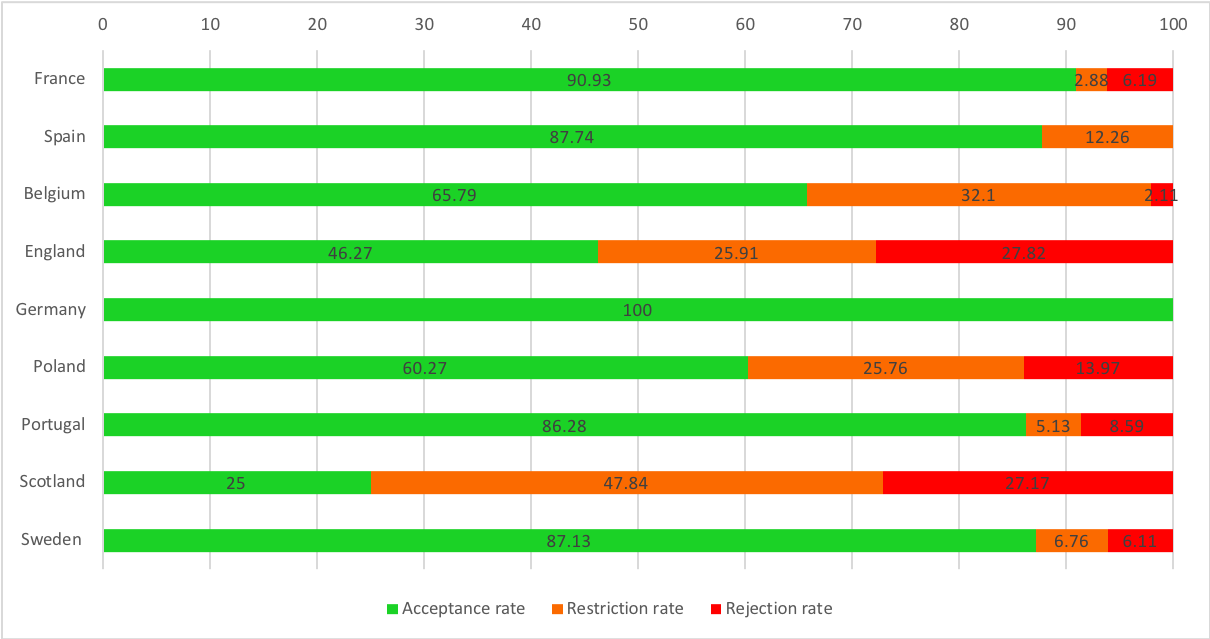           Source: ADVANCE-HTA dataset, created by the authorCountryInstitution/DatabaseData sourceEnglandNICE HTA decisions from the NICE websiteScotlandSMCHTA decisions from the SMC websiteSwedenTLV / NLTHTA decisions from the TLV/NLT website. Validation from the TLV team.BelgiumRIZIV INAMIHTA decisions from the INAMI database (online). Validation of the data and information on Managed Entry Agreement (MEA) from the INAMI team. PortugalINFARMEDHTA decisions from INFARMED database (online). Information on the MEA from the INFARMED team.PolandAHTAPolDatabase created by AHTAPol. SpainBOTPLUSDatabase created by EASP and UCLM from BOTPLUS. Validation of data by GENESIS.GermanyG-BAHTA decisions from the G-BA website. Only decisions from 2011 onwards (AMNOG)FranceHAS/MoHDatabase created by the UPEC.Agreement in HTA decisions (assessed drugs)SpainGermanyFranceSwedenScotlandPortugalPolandEnglandBelgiumFrance89.83% (59) 190% (10)73.33% (30)29.87% (77)88% (25)19.64% (56)41.56% (77)58.82% (68)Germany77.78% (9)60% (10)54.55% (11)100% (4)0% (8)54.55% (11)62.50% (8)Spain76.92% (26)22.95% (61)81.82% (22)19.15% (47)32.79% (61)60.38% (53)Belgium74.07% (27)39.13% (69)66.67% (24)32.69% (52)42.03% (69)England40% (30)63.75% (80)44% (25)44.64% (56)Poland16% (25)42.86% (56)33.33% (24)Portugal72.22% (18)36% (25)Scotland36.67% (30)Sweden>=75%High Congruence>=50% & <75%Medium Congruence<50%Low CongruenceKAPPA SCORESpainGermanyFranceSwedenScotlandPortugalPolandEnglandBelgiumFrance0.2934***0.0000-0.10090.02530.3644***0.02100.00200.0211Germany0.00000.00000.0000N.A.0.00000.00000.0000Spain0.0311-0.03650.1619*0.0078-0.0606-0.0520Belgium0.3483***0.1127*0.2700**0.03190.0858England-0.00930.4661***0.03310.2022***Poland-0.02140.09040.1616**Portugal-0.11110.0521Scotland-0.0270SwedenMcHugh ThresholdCohen ThresholdKappa coefficientNo AgreementNo Agreement ≤ 0.0No AgreementNone to Slight0.01-0.20Minimal AgreementFair Agreement 0.21 - 0.39Weak AgreementModerate Agreement 0.4 - 0.59Moderate AgreementSubstantial Agreement 0.6 - 0.79Strong AgreementAlmost Perfect Agreement 0.8 – 0.9Almost perfect AgreementAlmost Perfect Agreement> 0.9